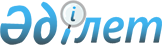 Об определении видов общественных работ для осужденных к отбыванию наказания в виде привлечения к общественным работам
					
			Утративший силу
			
			
		
					Постановление акимата Тюлькубасского района Южно-Казахстанской области от 12 ноября 2014 года № 659. Зарегистрировано Департаментом юстиции Южно-Казахстанской области 20 ноября 2014 года № 2890. Утратило силу постановлением акимата Тюлькубасского района Южно-Казахстанской области от 3 февраля 2015 года № 75      Сноска. Утратило силу постановлением акимата Тюлькубасского района Южно-Казахстанской области от 03.02.2015 № 75.      Примечание РЦПИ.

      В тексте документа сохранена пунктуация и орфография оригинала. 



      В соответствии с пунктом 1 статьи 42 Уголовного кодекса Республики Казахстан от 16 июля 1997 года, пунктом 1 статьи 30 Уголовно-исполнительного кодекса Республики Казахстан от 13 декабря 1997 года и пунктом 2 статьи 31 Закона Республики Казахстан от 23 января 2001 года «О местном государственном управлении и самоуправлении в Республике Казахстан», акимат Тюлькубасского района ПОСТАНОВЛЯЕТ:



      1. Определить виды общественных работ для осужденных к отбыванию наказания в виде привлечения к общественным работам благоустройство и уборка территорий населенных пунктов.



      2. Определить место для отбывания осужденными наказания в виде привлечения к общественным работам: товарищество с ограниченной ответственностью «Коммунальное хозяйство акимата Тюлькубасского района».



      3. Акимам сельских округов и поселков по согласованию с уголовно-исполнительной инспекцией Тюлькубасского района ежеквартально представлять в суды списки объектов для отбывания осужденными наказания в виде привлечения к общественным работам.



      4. Контроль за исполнением настоящего постановления возложить на заместителя акима района У.Маткеримова.



      5. Настоящее постановление вводится в действие по истечении десяти календарных дней после дня первого официального опубликования.

      

      Аким района                                К.Абдуалиев
					© 2012. РГП на ПХВ «Институт законодательства и правовой информации Республики Казахстан» Министерства юстиции Республики Казахстан
				